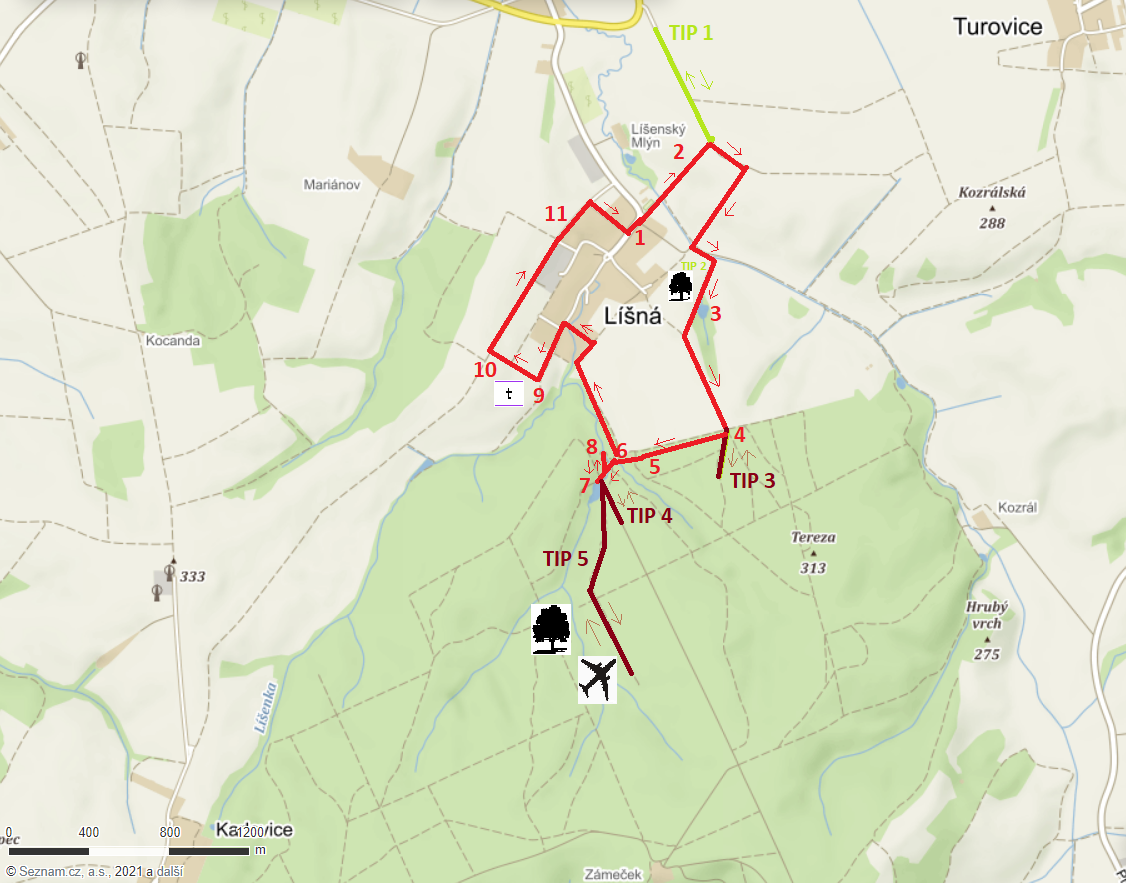 ORIENTAČNÍ BODYMateřská škola Včelka LíšnáKopec BodlákTIP 1. Socha Panny Marie ŽeravskéTIP 2. Mohutný dub letníRybník VčelínekKostelecký lesTIP 3. Soubor mohylHájenkaTIP 4. Obrázek Panny MarieMeditační územíHlavní rybníkTIP 5. Stezka zajímavostí našeho lesaStudánka pod rybníkemSvatý FloriánekPanenka MariaDudová bránaPRŮVODCE,,POZNÁVÁME OBEC LÍŠNOU“Průvodce vytvořila Mateřská škola Včelka Líšná.